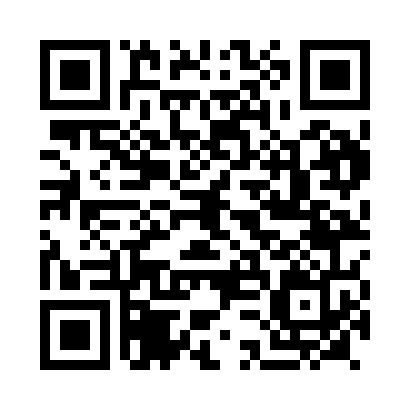 Prayer times for Annaba, AlgeriaMon 1 Apr 2024 - Tue 30 Apr 2024High Latitude Method: NonePrayer Calculation Method: Algerian Ministry of Religious Affairs and WakfsAsar Calculation Method: ShafiPrayer times provided by https://www.salahtimes.comDateDayFajrSunriseDhuhrAsrMaghribIsha1Mon4:466:1412:334:076:528:152Tue4:446:1312:324:076:538:163Wed4:436:1112:324:076:538:174Thu4:416:1012:324:086:548:185Fri4:396:0812:324:086:558:196Sat4:386:0712:314:086:568:207Sun4:366:0612:314:086:578:218Mon4:346:0412:314:096:588:229Tue4:336:0312:304:096:598:2410Wed4:316:0112:304:097:008:2511Thu4:296:0012:304:097:008:2612Fri4:285:5912:304:097:018:2713Sat4:265:5712:294:107:028:2814Sun4:245:5612:294:107:038:2915Mon4:235:5412:294:107:048:3016Tue4:215:5312:294:107:058:3117Wed4:195:5212:284:107:068:3318Thu4:185:5012:284:117:078:3419Fri4:165:4912:284:117:078:3520Sat4:145:4812:284:117:088:3621Sun4:135:4612:284:117:098:3722Mon4:115:4512:274:117:108:3823Tue4:105:4412:274:117:118:4024Wed4:085:4312:274:127:128:4125Thu4:065:4112:274:127:138:4226Fri4:055:4012:274:127:148:4327Sat4:035:3912:274:127:158:4428Sun4:025:3812:264:127:158:4629Mon4:005:3712:264:127:168:4730Tue3:595:3612:264:127:178:48